В День снятия блокады возложили цветы у памятника неизвестного солдата защитникам Ленинграда- Подвиг людей, продержавшихся в огненном кольце почти 900 дней и ночей, не имеет равных в мировой истории. Пройдя сквозь страшные испытания, ценой невероятных потерь защитники и жители блокадного Ленинграда выстояли и победили. Так был спасен один из самых прекрасных городов мира, приговоренный фашистами к разрушениюВедущий:Мы ждали прорыва блокады,Полтысячи дней и ночей,Ловя дальний гул канонады,Тревожась и радуясь ей.Как медленно он приближался,Прорыва святой этот час,И этого дня не дождалсяПочти каждый третий из вас.Ведущий:В короткий срок Ленинград превратился в город-крепость. Гитлер уготовил ужасную участь городу. Вот выдержка из секретной документации немецкого военно-морского штаба от 22 июня 1941 года:«Фюрер решил стереть с лица земли город Ленинград…. После поражения Советской России нет никакого интереса для дальнейшего существования этого большого населенного пункта. Предложено блокировать город и сравнять его с землей». Фашистские войска охватили 200-киллометровым кольцом осады непокорной город. Началась блокада.На помощь ленинградцам поднялась вся страна. Все необходимое доставлялось в Ленинград по Ладоге. А блокада все продолжалась. Фашисты пытали Ленинград голодом, надеясь, что дрогнут ленинградцы. Жестокую и великую правду узнали люди, пережившие ленинградскую блокаду. Правду о человеке и его пределах.Родина высоко оценила бессмертный подвиг героического Ленинграда, наградив город орденом Ленина и присвоив ему звания «Город – герой».Прорыв блокады означал, что город выжил и победил.Искренняя благодарность всем, пришедшим сегодня к обелиску, потому что даты 18 января 43 – го и 27 января 44 – го – святые для каждого из нас.Торжественный митинг, посвященный годовщине прорыва блокады города Ленинграда и годовщине полного снятия блокады, объявляется закрытым.https://vk.com/photo715491274_457239980 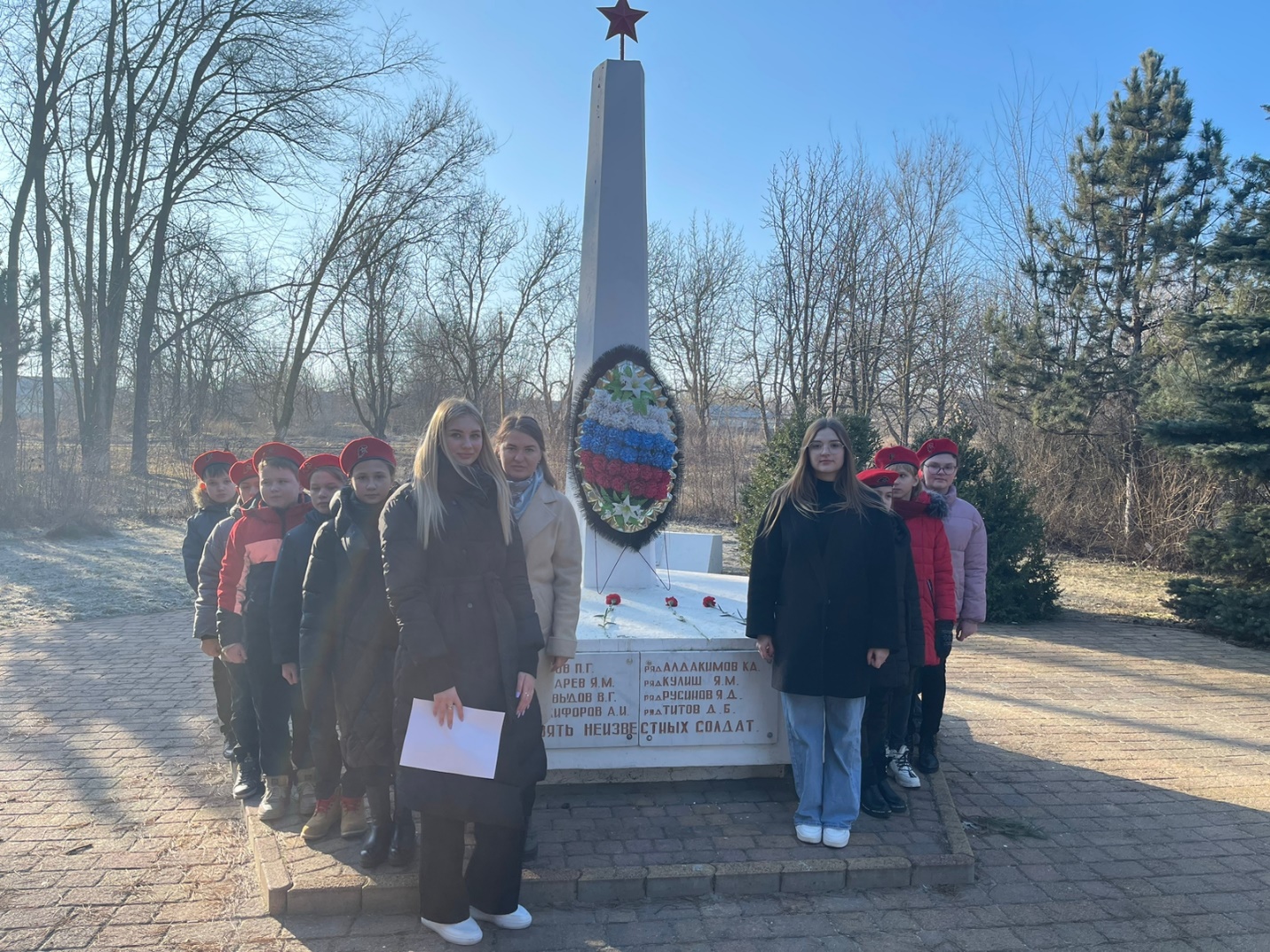 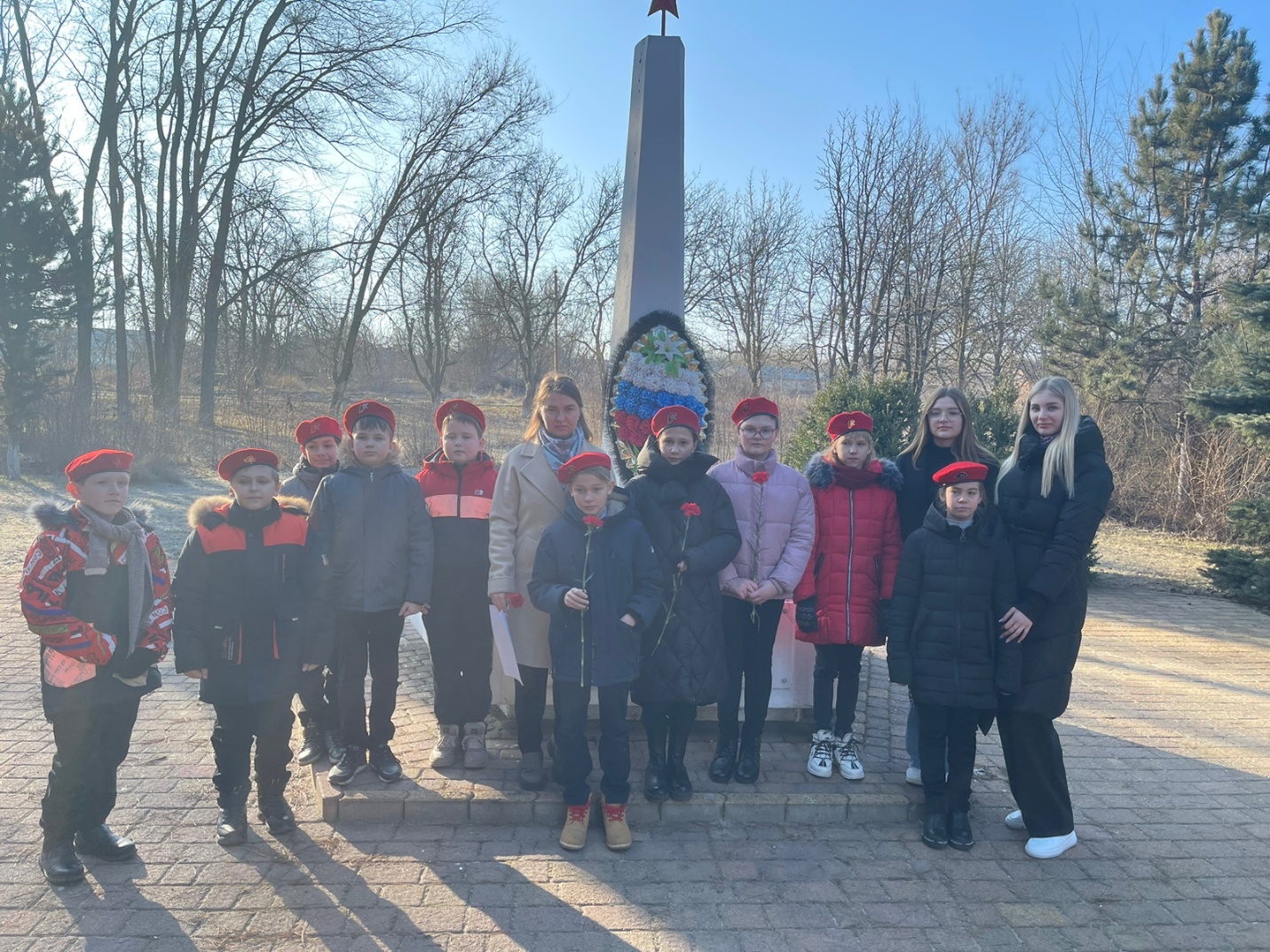 